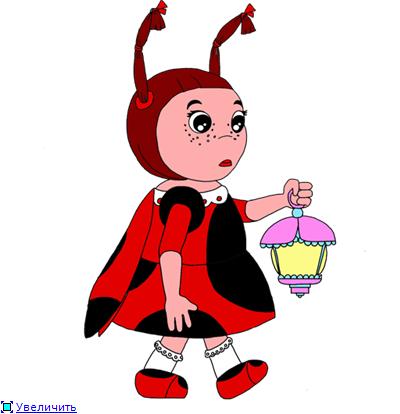 Игры помогающие модулировать силу, тембр и темп голоса.Упражнение№1 «Громко – тихо»Малыши разговаривают, шепотом, потому что куклаКатя спит. Детям тяжело разговаривать шепотом,по этому в начале они просто разговаривают тихо.Упражнение№2. «Говорим шепотом».Воспитатель произносит вначале слова, потомФраз, а малыши шепотом повторяют.Упражнение№3. «Высоко –низко»Воспитатель говорит: послушайте, как медведь рычит, и  малыши   рычат низким голосом (волк, пес, бык и т. д.)Послушайте, как пищит мышка, и малыши пищат высоким Голосом (птичка, комарик, кукушка, козленок и т. д)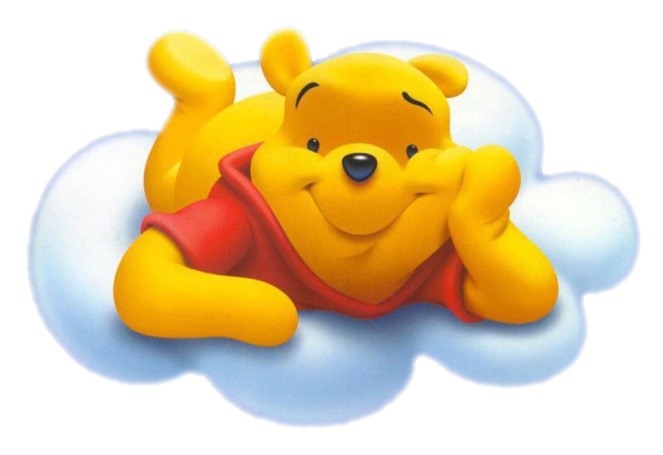 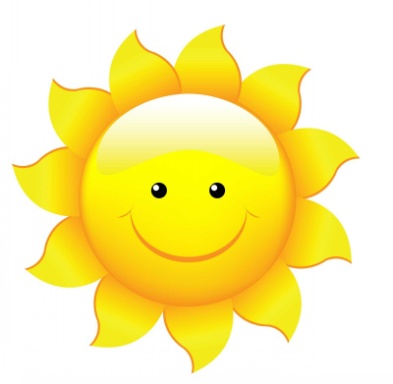 Упражнение№4 «Далеко близко».Смотр.упр.№1 машина едет далеко, близко и т. д.Упражнение№5. « Добрый и сердитый»Малыши произносят звуки животных,когда они добрые, и когда они сердитые.Упражнение№6 «Много мало».Воспитатель, прост малыша пропищать,, как мышка. Потом два, три человека и т. д.Упражнение№6. «Позови игрушку».Воспитатель просит позвать ту или иную игрушку«Мишка, иди к нам!», - и т. д.Упражнение№7. Мы в лесу.Воспитатель показывает картинку, дикого зверя и просит малыша, покажи как воет волк, усложняет (сердитый волк, волк устал и т. д).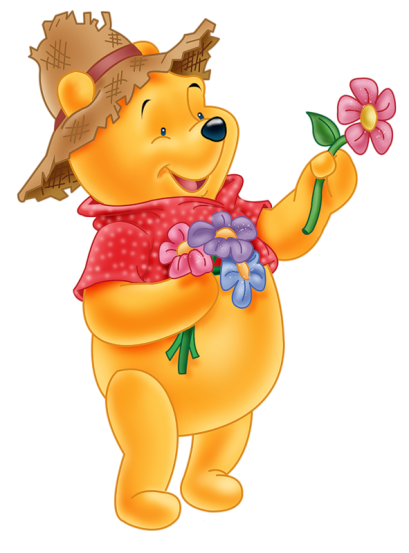 Игры, развивающие речевое дыхание.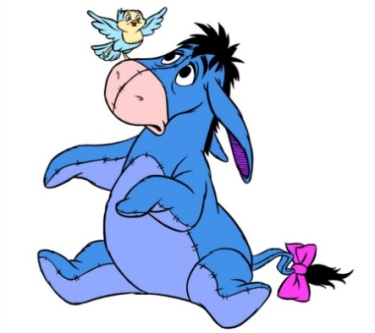 Упражнение№1. «Одуванчик».Упражнение проводят на прогулке, воспитатель с детьми собирают, отцветшие одуванчики. И смотрят, чей парашютик, дальше улетит.    Упражнение№2. «Водичка».Воспитатель с детьми, наблюдают как течет вода из крана. Потом, просит малышей, спеть песенку водички. «С-с-с» -протяжно.Упражнение№3. «Пузырь».Дети встают в хоровод, сходятся к середине. Затем говорят: «Раздувайся пузырь, раздувайся большой,Оставайся такой, да не лопайся!»После этих слов, дети начинают «надувать пузырь» и расходятся от центра к краю.Упражнение№4. «Снежинки». Воспитатель говорит, сегодня идет снежок, посмотрите, сколько снега. На столе  лежат кусочки ваты. Воспитатель  предлагает детям подуть на снежинки. Малыши кладут ватку на ладошки, и сдувают ее.Упражнение№5. «Ветерок».К подвесному устройству, прикрепляем желтые, красные и зеленые листочки. Воспитатель просит детей подуть то на те, то на другие листья. Говорит, - на зеленые листочки подул ветерок. Или на красные листочки подул ветерок. 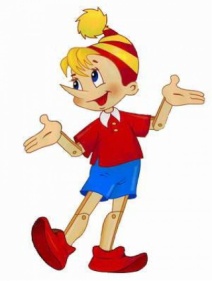 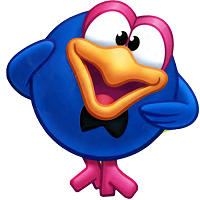 Упражнение№6.» Султанчик».Дети сегодня, вы будете ветерком. И просит, малышей подуть на султанчик. Например: «Ваня у нас тихий ветерок» (ребенок слабо дует на ), «А Лера будет, сильным  ветром»(ребенок сильно дует на султанчик).Воспитатель следит, что бы малыш дул через рот, не более 1 мин, выдыхал плавно не поднимая плеч.           Мотылек- витилек,          Принеси нам ветерок!         Вей, вей, ветерок,         Ты лети мотылек!Упражнение№7 «Выдыхаем со звуком».Протяжно произносим гласные на вдохе и на выдохе.  Дуем со звуком .Упражнение№8. «Лети птичка».Воспитатель просит детей, помочь птичкам летать. Они дуют на бумажные, прикрепленные к подвесному устройству птички, так чтобы птички подлетали. Воспитатель следит за тем, что бы малыши не надували щеки.Упражнение№9. «Чья птичка дальше улетит?»Игра для группы детей из 2-4-х человек. Воспитатель, кладет на стол бумажные птички, по количеству детей. Просит подуть на свою птичку, так чтобы она как можно дальше улетела, но не упала со стола.Упражнение№10. «Бабочка, лети!».Воспитатель просит детей, помочь бабочкам летать. Они дуют на бумажные, прикрепленные к подвесному устройству бабочки, так чтобы они подлетали. Воспитатель следит за тем, что бы малыши, не надували щеки.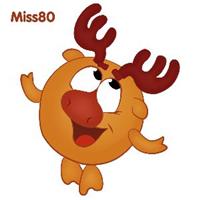 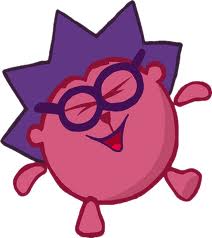 Упражнение№11. «Поиграй на дудочке».Если есть возможность, дети играют на игрушечных дудочках, свистульках или свистках (эти предметы должны быть индивидуальные). Если нет такой возможности, детки дуют в сложенные кулачки, имитируя игру на дудочке..Упражнение№12. «Ветер по морю гуляет».Детки дуют на кораблик, который плавает в тазу с водой. Воспитатель следит, что бы ребенок дул плавно. Для того, что бы кораблик, не переворачивался.Упражнения на звукоподражание с выдохом:  «Как каша кипит?»,  «Как тесто пыхтит?», «Как сова кричит?» и т. д.Упражнения  «Подуй на  шарик, перышко, листочек и т.д.»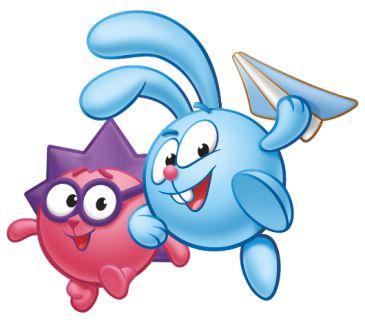 